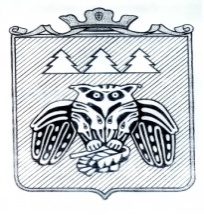 ПОСТАНОВЛЕНИЕ администрации  муниципального образования            муниципального района «Сыктывдинский»«Сыктывдiн» муниципальнöй районын муниципальнöй юконса администрациялöнШУÖМот 5 октября 2020г.									№ 10/1300О внесении изменений в постановление администрации муниципального образования муниципального района «Сыктывдинский»от 25 октября 2019 года № 10/1335 «Об утверждении муниципальной программы МО МР «Сыктывдинский»«Развитие градостроительной деятельностина территории МО МР «Сыктывдинский»»Руководствуясь статьей 179 Бюджетного кодекса Российской Федерации, Федеральным законом от 28 июня 2014 года № 172-ФЗ «О стратегическом планировании в Российской Федерации», приказом Министерства экономики Республики Коми от 27 декабря 2017 года №  382 «Об утверждении рекомендаций по разработке, реализации и методике оценки эффективности муниципальных программ муниципальных образований в Республике Коми, постановлением администрации муниципального образования муниципального района «Сыктывдинский» от 30 марта 2018 года №3/263 «Об утверждении Порядка разработки, реализации и оценки эффективности  муниципальных программ  и методических указаний по разработке и реализации муниципальных программ в МО МР «Сыктывдинский», администрация муниципального образования муниципального района «Сыктывдинский» ПОСТАНОВЛЯЕТ:Приложение к постановлению администрации муниципального образования муниципального района «Сыктывдинский» от 25 октября 2019 года № 10/1335 «Об утверждении муниципальной программы МО МР «Сыктывдинский» «Развитие градостроительной деятельности на территории МО МР «Сыктывдинский» (далее Постановление) изложить в редакции согласно приложению к настоящему постановлению. Контроль за исполнением настоящего постановления возложить на первого заместителя руководителя администрации муниципального района (Грищук А.Н.).Настоящее постановление подлежит официальному опубликованию Руководитель администрации муниципального района                                             			        Л.Ю. ДоронинаПриложение к постановлению администрации муниципального образования муниципального района «Сыктывдинский»от 5 октября 2020г. № 10/1300Муниципальная программа муниципального образования  муниципального района «Сыктывдинский» «Развитие градостроительной деятельности на территории МО МР «Сыктывдинский»Ответственный исполнитель (исполнитель): Кузнецова Татьяна Ивановна, начальник управления архитектуры администрации муниципального района,тел. 8/82130/7-15-08, факс 8/82130/7-16-65,712309@mail.ruНачальник управления архитектуры администрации муниципального района                                                   Т.И. Кузнецова ПАСПОРТмуниципальной программы  муниципального образования муниципального района «Сыктывдинский»«Развитие градостроительной деятельности на территории МО МР «Сыктывдинский» (далее Программа)Приоритеты, цели, задачи  муниципальной программы в соответствующей сфере социально-экономического развития МО МР «Сыктывдинский»Главной целью Программы является обеспечение муниципального образования муниципального района «Сыктывдинский» документами территориального планирования, в соответствии с требованиями действующего законодательства.Программ соответствуют приоритетам политики в сфере градостроительного развития муниципального района. Программой обеспечена взаимосвязь с другими стратегическими документами муниципального образования.Приоритетами в сфере реализации Программы являются:долгосрочное планирование градостроительного развития территории муниципального района «Сыктывдинский»;создание условий современного развития территории муниципального района с использованием документации планировки территорий для обеспечения градостроительной деятельности и развития архитектуры. современное проектирование вновь возводимых кварталов на основе комплексной застройки территорий;привлечение инвесторов для строительства на территории МО МР «Сыктывдинский». Для достижения цели Программы будут решаться следующие задачи:1.	Обеспечение МО МР «Сыктывдинский» документами территориального планирования, градостроительного зонирования, нормативами градостроительного проектирования. Для этого будут приведены в соответствие с действующим законодательством документы территориального планирования МО МР «Сыктывдинский», на основе которых разрабатывается документация по планировке территории и выдается разрешительная документация на строительство и реконструкцию объектов.2.	Создание условий современного развития территории муниципального района с использованием документации по планировке территорий для обеспечения градостроительной деятельности и развития архитектуры. Для этого будут разработаны проекты планировок и проекты межевания территории на вновь создаваемых элементах  планировочной структуры, а также в существующей застройке, путем приведения территории в соответствии с законодательством.  Реализация Программы позволит обеспечить дальнейшее развитие градостроительства муниципального района, что, в свою очередь, приведет к повышению уровня жизни населения Сыктывдинского района.Выполнению поставленных задач могут помешать риски, сложившиеся под воздействием негативных факторов и имеющихся в районе социально-экономических проблем.Основными рисками при реализации Программы являются:риск неэффективности организации и управления процессом реализации программных мероприятий;риск, связанный с недостаточностью средств, предусмотренных на реализацию мероприятий Программы;незаинтересованность подрядных организаций к выполнению необходимых работ для реализации Программы, приводящая к снижению объема мероприятий;низкий уровень вовлеченности граждан в создание современных проектов развития муниципального района;С целью минимизации влияния рисков на достижение цели и запланированных результатов ответственным исполнителем в процессе реализации Программы возможно принятие следующих общих мер:мониторинг реализации Программы, позволяющий отслеживать выполнение запланированных мероприятий и достижения промежуточных показателей и индикаторов Программы;принятие решений, направленных на достижение эффективного взаимодействия исполнителей, а также осуществление контроля качества ее выполнения;оперативное реагирование на изменение факторов внешней и внутренней среды и внесение соответствующих корректировок в Программу.Принятие общих мер по управлению рисками осуществляется ответственным исполнителем Программы в процессе мониторинга реализации Программы и оценки ее эффективности и результативности.Таблица 1Перечень и сведения о целевых индикаторах и показателях муниципальной программы и подпрограммТаблица  2Перечень и характеристики основных мероприятий муниципальной программыТаблица  3Информация по финансовому обеспечению муниципальной программы за счет средств бюджета муниципального района «Сыктывдинский»(с учетом средств межбюджетных трансфертов)Таблица 4Ресурсное обеспечение и прогнозная (справочная) оценка расходов местного бюджета на реализацию целей муниципальной программыул. Д. Каликовой, д. 62, с. Выльгорт, Сыктывдинский район, Республика Коми, 168220, тел. 8(82130) 7-15-08, факс 8(82130) 7-15-76Пояснительная записка к проекту постановления администрации МО МР «Сыктывдинский» «Об утверждении муниципальной программы«Развитие градостроительной деятельностина территории МО МР «Сыктывдинский»В соответствии с Федеральным законом РФ от 28.06.2014 №172-ФЗ «О стратегическом планировании в Российской Федерации» (далее – Федеральный Закон) органы местного самоуправления самостоятельно принимают решения о разработке и реализации на своей территории муниципальных стратегических документов. Закон определяет, что к документам стратегического планирования, разрабатываемым на уровне муниципального образования, относятся:стратегия социально-экономического развития муниципального образования;план мероприятий по реализации стратегии социально-экономического развития муниципального образования;прогноз социально-экономического развития муниципального образования на среднесрочный или долгосрочный период;бюджетный прогноз муниципального образования на долгосрочный период;муниципальные программы.Указанным Федеральным законом перечень ограничений по разработке стратегических документов городскими, сельскими поселениями не установлен.В соответствии со статьей 179 Бюджетного кодекса Российской Федерации сроки реализации муниципальных программ определяются местной администрацией муниципального образования в устанавливаемом ими порядке.В соответствии с приказом Министерства экономики Республики Коми от 27.12.2017 года № 382 «Об утверждении рекомендаций по разработке, реализации и методике оценки эффективности муниципальных программ муниципальных образований в Республике Коми» (далее – Приказ) органам местного самоуправления Республики Коми рекомендовано обеспечивать взаимосвязь основных параметров муниципальных программ со Стратегиями МО РК в части соответствия задач блоков Стратегии и целей муниципальных программ (приложение № 4 Приказа). Кроме того, при постановке целей и задач муниципальных программ целесообразно учитывать цели и задачи государственных программ Республики Коми, в первую очередь, по тем муниципальным программам, по которым планируется привлечение субсидий из республиканского бюджета Республики Коми.Таким образом, срок реализации муниципальных программ определяется муниципальными образованиями Республики Коми (далее – МО РК) самостоятельно путем отражения их в порядках по разработки и реализации муниципальных программ.На республиканском уровне при принятии Стратегии социально-экономического развития Республики Коми до 2035 года предусматривается разработка новых государственных программ на соответствующий плановый период.Министерство экономики Республики Коми в рамках работы, проводимой в сфере стратегического планирования, до муниципальных районов доведена следующая информация.Распоряжением Правительства Республики Коми от 04.07.2019№247-р «Об утверждении Плана мероприятий по реализации Стратегии социально-экономического развития Республики Коми на период до 2035 года» предусмотрено мероприятие 3.2.1.1.14. «Приведение муниципальных стратегий в соответствие со Стратегией социально-экономического развития Республики Коми на период до 2035 года» (срок реализации: 2019 – 2020 годы).Кроме того, распоряжением Правительства Республики Коми от 05.10.2017 № 460-р «Об утверждении Плана мероприятий по реализации в Республике Коми плана реализации Основ государственной политики регионального развития Российской Федерации на период до 2025 года» предусмотрены мероприятия: - корректировка стратегий социально-экономического развития муниципальных образований в Республике Коми с учетом положений Стратегии пространственного развития Российской Федерации, отраслевых документов стратегического планирования, стратегий социально-экономического развития макрорегионов (срок реализации: до 30 июня 2020 года);- подготовка (корректировка) муниципальных программ с учетом положений Стратегии пространственного развития Российской Федерации, документов стратегического и территориального планирования регионального и муниципального уровней, программ территориального развития для достижения целей сбалансированного регионального развития (срок реализации: до 1 декабря 2021 года).Таким образом, муниципальным образованиям в Республике Коми рекомендуется осуществить корректировку действующих (принятие новых) стратегий социально-экономического развития муниципальных образований в срок до 30 июня 2020 года.В соответствии с рекомендациями, изложенными в приказе  Министерства экономики Республики Коми от 27 декабря 2017 года №  382 (далее – Приказ МЭРК) и в постановлении администрации МО МР «Сыктывдинский от 30 марта 2018 года №3/263 «Об утверждении Порядка разработки, реализации и оценки эффективности  муниципальных программ  и методических указаний по разработке и реализации муниципальных программ в МО МР «Сыктывдинский» структура (или форма) муниципальной программы должна состоять из следующих сведений: Титульного листа муниципальной программы (смотри требования пункта 3 Приложения 2  Методических указаний, утвержденных постановлением администрации МО МР «Сыктывдинский от 30 марта 2018 года №3/263;Паспорта муниципальной программы;Паспортов подпрограмм по их количеству;Из приоритетов, целей, задач реализуемой муниципальной политики в соответствующей сфере социально-экономического развития.Формы паспортов утверждены Приказом МЭРК и представлены в проекте постановления,  практически без изменения состава по набору:целей и задач;подпрограмм и их наименований;ожидаемых конечных результатов (индикаторов);ресурсного обеспечения, заявленного отделом  в  отдел бухгалтерского учета и отчетности для формирования проекта бюджета Мо на  2019 год и плановый период 2020-2021 годов.Приоритеты обозначены в соответствии со Стратегией социального-экономического развития муниципального образования.Цель муниципальной программы соответствует приоритетам муниципальной политики социально-экономического развития муниципального образования, отражает конечные результаты реализации муниципальной программы и обладает всеми требуемыми свойствами.  При постановке целей и задач муниципальной программы учтены цели и задачи государственных программ Республики Коми.Задача определяет конечный результат реализации совокупности взаимосвязанных мероприятий или осуществления функций муниципального образования в рамках достижения цели (целей) реализации муниципальной программы.В муниципальной программе обеспечена взаимосвязь основных параметров с основными параметрами иных стратегических документов МО.Согласно Приказу МЭРК и пункту 6 Методических указаний в пояснительной записке к проекту постановления указываются иные дополнительные и обосновывающие материалы, которые  представляются в виде следующих приложений к пояснительной записке, а именно:Характеристика текущего состояния соответствующей сферы социально-экономического развития муниципального образования;Прогноз конечных результатов муниципальной программы;Обоснование набора подпрограмм;Основные меры правового регулирования в соответствующей сфере, направленные на достижение цели и (или) конечных результатов муниципальной программы;Обоснование финансовых ресурсов основных мероприятий, рассматриваемой муниципальной программы, и оказывающих влияние на достижение задач Стратегии социально-экономического развития муниципального образования;Информация об инвестиционных проектах (паспорта инвестиционных проектов), исполнение которых полностью или частично осуществляется за счет средств республиканского бюджета (в случае реализации таких проектов в соответствующей сфере социально-экономического развития Республики Коми).Дополнительные и обосновывающие материалы не входят в состав материалов, утверждаемых нормативным правовым актом муниципального образования.Приложение к пояснительной записке по проекту постановления  администрацииХарактеристика текущего состояния соответствующей сферы социально-экономического развития муниципального образованияМуниципальная программа «Развитие градостроительной деятельности на 2020-2022гг» определяет основные направления развития отдельных сфер градостроительной деятельности на территории муниципального образования муниципального района «Сыктывдиснкий», финансовое обеспечение и механизмы реализации мероприятий, направленных на устойчивое развитие территории на основе комплекса градостроительной документации и градостроительной деятельности, а также ключевые показатели эффективности.В настоящий момент, в Сыктывдинском районе отменены 8 Правил землепользования и застройки сельских поселений района, и 13 Генеральных планов сельских поселений требуется привести в соответствие с Градостроительным кодексом РФ, а именно графическое описание местоположения границ населенных пунктов, перечень координат характерных точек этих границ в системе координат, сведения о границах территориальных зон, которые должны содержать графическое описание местоположения границ таких зон. Требуется привести в соответствие с законодательством и утвердить отмененные документы территориального планирования, а кроме того, внести изменения в оставшиеся 5 Правил землепользования и застройки. Правила землепользования и застройки, а также Генеральные планы включают в себя карту планируемого размещения объектов местного значения поселения, карту границ населенных пунктов поселения, карту функциональных зон поселения, карту градостроительного зонирования, которые требуют основательных изменений.Кроме того, согласно действующему законодательству, все больше практикуется работа по разработке проектов межевания и проектов планировки территории. Внедряется комплексное развитие территории в Сыктывдинском районе, что в свою очередь требует разработки документации по планировке территории, на основании которых осуществляется строительство объектов капитального строительства.   Реализация Программы позволит обеспечить дальнейшее развитие градостроительства муниципального района, что, в свою очередь, приведет к повышению уровня жизни населения Сыктывдинского района.Основной целью муниципальной программы является создание условий для устойчивого развития градостроительной деятельности на территории МО МР «Сыктывдинский».Основная цель и задачи Программы соответствуют приоритетам политики в сфере градостроительного развития муниципального района, Программой обеспечена взаимосвязь с другими стратегическими документами муниципального образования.Приоритетами в сфере реализации Программы являются:долгосрочное планирование градостроительного развития территории муниципального района «Сыктывдинский»;создание условий современного развития территории муниципального района с использованием документации планировки территорий для обеспечения градостроительной деятельности и развития архитектуры. современное проектирование вновь возводимых кварталов на основе комплексной застройки территорий;привлечение инвесторов для строительства на территории МО МР «Сыктывдинский». Для достижения цели Программы будут решаться следующие задачи:привидение в соответствие документов территориального планирования МО МР «Сыктывдинский», на основе которых разрабатывается документация планировки территории и выдается разрешительная документация на строительство и реконструкцию;разработка проектов планировки и проектов межевания на создаваемых элементах  планировочной структуры с учетом современного развития строительства МО МР «Сыктывдинский»Реализация Программы позволит обеспечить дальнейшее развитие градостроительства муниципального района, что, в свою очередь, приведет к повышению уровня жизни населения Сыктывдинского района.Объем бюджетных ассигнований, выделяемый на реализацию программы по годам ее реализации, указан по каждой задаче, по каждому мероприятию программы.Начальник Управления архитектуры				Т.И. Кузнецова  Ответственный исполнительмуниципальной программыУправление архитектуры администрации муниципального образования муниципального района «Сыктывдинский» (далее – Управление)Цель муниципальной программыСоздание условий для устойчивого развития градостроительной деятельности на территории МО МР «Сыктывдинский» Задачи муниципальной программыОбеспечение МО МР «Сыктывдинский» документами территориального планирования, градостроительного зонирования, нормативами градостроительного проектированияСоздание условий современного развития территории муниципального района с использованием документации планировки территорий для обеспечения градостроительной деятельности и развития архитектуры. Целевые индикаторы и показатели муниципальной программыНаличие Генеральных планов в сельских поселениях МО МР «Сыктывдинский»Количество утвержденных Правил землепользования и застройки сельских поселений МО МР «Сыктывдинский» (далее Правила), с внесенными в них изменениями, предусмотренными Градостроительным кодексом;Количество утвержденных проектов планировки и проектов межевания территории и реализованных на их основании объектов;Этапы и сроки реализации муниципальной программыСрок реализации Программы: 2020-2022гг.Объемы финансированиямуниципальной программы«Общий объём финансирования Программы на 2020-2022 годы предусматривается в размере 3208,8 тыс. рублей, в том числе:За счет средств федерального бюджета – 0 тыс. рублей.За счёт средств бюджета Республики Коми – 2953,4 тыс. рублей;за счёт средств местного бюджета – 255,4 тыс. рублей;Прогнозный объём финансирования Программы по годам составляет:за счёт средств федерального бюджета 2020 год – 0 тыс. рублей;2021 год – 0 тыс. рублей;2022 год – 0 тыс. рублей;за счёт средств бюджета Республики Коми:2020 год – 1906,3 тыс. рублей;2021 год – 1047,1 тыс. рублей;2022год – 0 тыс. рублей;за счёт средств местного бюджета:2020 год – 100,3 тыс. рублей;2021 год – 55,1 тыс. рублей;2022 год – 100,0 тыс. рублей;Объём бюджетных ассигнований уточняется ежегодно при формировании бюджета МО МР «Сыктывдинский» на очередной финансовый год и плановый период и при внесении изменений в бюджет муниципального района «Сыктывдинский».Ожидаемые результаты реализациимуниципальной программыРеализация Программы позволит достичь следующих конечных результатов:Увеличение Генеральных планов сельских поселений МО МР «Сыктывдинский»;Увеличение откорректированных Правил землепользования и застройки сельских поселений МО МР «Сыктывдинский» (далее Правила), с внесенными в них изменениями, предусмотренными Градостроительным кодексом;Поставленные на государственный кадастровый учет уточненные и вновь сформированные земельные участки, в соответствии с утвержденными проектами планировки и проектами межевания территории проектами.Поставленные на кадастровый учет земельные участки, на основании утвержденной документации по планировке территории, с целью реализации программы «Переселение граждан из аварийного жилищного фонда в 2019-2025 годах»№ п/пНаименование целевого индикатора (показателя)Ед. изм.Значения индикатора (показателя)Значения индикатора (показателя)Значения индикатора (показателя)Значения индикатора (показателя)Значения индикатора (показателя)№ п/пНаименование целевого индикатора (показателя)Ед. изм.2018факт2019оценка2020план2021план2022план12345678Задача 1. Обеспечение МО МР «Сыктывдинский» документами территориального планирования, градостроительного зонирования, нормативами градостроительного проектирования Задача 1. Обеспечение МО МР «Сыктывдинский» документами территориального планирования, градостроительного зонирования, нормативами градостроительного проектирования Задача 1. Обеспечение МО МР «Сыктывдинский» документами территориального планирования, градостроительного зонирования, нормативами градостроительного проектирования Задача 1. Обеспечение МО МР «Сыктывдинский» документами территориального планирования, градостроительного зонирования, нормативами градостроительного проектирования Задача 1. Обеспечение МО МР «Сыктывдинский» документами территориального планирования, градостроительного зонирования, нормативами градостроительного проектирования Задача 1. Обеспечение МО МР «Сыктывдинский» документами территориального планирования, градостроительного зонирования, нормативами градостроительного проектирования Задача 1. Обеспечение МО МР «Сыктывдинский» документами территориального планирования, градостроительного зонирования, нормативами градостроительного проектирования Задача 1. Обеспечение МО МР «Сыктывдинский» документами территориального планирования, градостроительного зонирования, нормативами градостроительного проектирования 1.Количество утвержденных Генеральных планов сельских поселений МО МР «Сыктывдинский»единицы1075-2Количество утвержденных Правил землепользования и застройки поселений МО МР «Сыктывдинский», с внесенными в них изменениями, предусмотренными Градостроительным кодексом  единиц5-75-Задача 2. Создание условий современного развития территории муниципального района с использованием документации планировки территорий для обеспечения градостроительной деятельности и развития архитектуры.Задача 2. Создание условий современного развития территории муниципального района с использованием документации планировки территорий для обеспечения градостроительной деятельности и развития архитектуры.Задача 2. Создание условий современного развития территории муниципального района с использованием документации планировки территорий для обеспечения градостроительной деятельности и развития архитектуры.Задача 2. Создание условий современного развития территории муниципального района с использованием документации планировки территорий для обеспечения градостроительной деятельности и развития архитектуры.Задача 2. Создание условий современного развития территории муниципального района с использованием документации планировки территорий для обеспечения градостроительной деятельности и развития архитектуры.Задача 2. Создание условий современного развития территории муниципального района с использованием документации планировки территорий для обеспечения градостроительной деятельности и развития архитектуры.Задача 2. Создание условий современного развития территории муниципального района с использованием документации планировки территорий для обеспечения градостроительной деятельности и развития архитектуры.Задача 2. Создание условий современного развития территории муниципального района с использованием документации планировки территорий для обеспечения градостроительной деятельности и развития архитектуры.3.Количество утвержденных проектов планировки и проектов межевания территории и реализованных на их основании объектовединиц--5--N 
п/пНомер и 
наименование 
ведомственной
 целевой программы, основного 
 мероприятияНомер и 
наименование 
ведомственной
 целевой программы, основного 
 мероприятияОтветственный исполнитель ВЦП, основного мероприятияОтветственный исполнитель ВЦП, основного мероприятияСрок 
 начала 
реализацииСрок 
 начала 
реализацииСрок 
окончания 
реализацииСрок 
окончания 
реализацииОжидаемый непосредственный результат (краткое  описание) за отчетный годОсновные направления реализации основного мероприятия, раскрывающие его содержаниеОсновные направления реализации основного мероприятия, раскрывающие его содержаниеСвязь с  показателями 
муниципальной
 программы 
(подпрограммы)N 
п/пНомер и 
наименование 
ведомственной
 целевой программы, основного 
 мероприятияНомер и 
наименование 
ведомственной
 целевой программы, основного 
 мероприятияОтветственный исполнитель ВЦП, основного мероприятияОтветственный исполнитель ВЦП, основного мероприятияСрок 
 начала 
реализацииСрок 
 начала 
реализацииСрок 
окончания 
реализацииСрок 
окончания 
реализацииОжидаемый непосредственный результат (краткое  описание) за отчетный годОсновные направления реализации основного мероприятия, раскрывающие его содержаниеОсновные направления реализации основного мероприятия, раскрывающие его содержаниеСвязь с  показателями 
муниципальной
 программы 
(подпрограммы)1223344556778Задача 1. Обеспечение МО МР «Сыктывдинский» документами территориального планирования, градостроительного зонирования, нормативами градостроительного проектированияЗадача 1. Обеспечение МО МР «Сыктывдинский» документами территориального планирования, градостроительного зонирования, нормативами градостроительного проектированияЗадача 1. Обеспечение МО МР «Сыктывдинский» документами территориального планирования, градостроительного зонирования, нормативами градостроительного проектированияЗадача 1. Обеспечение МО МР «Сыктывдинский» документами территориального планирования, градостроительного зонирования, нормативами градостроительного проектированияЗадача 1. Обеспечение МО МР «Сыктывдинский» документами территориального планирования, градостроительного зонирования, нормативами градостроительного проектированияЗадача 1. Обеспечение МО МР «Сыктывдинский» документами территориального планирования, градостроительного зонирования, нормативами градостроительного проектированияЗадача 1. Обеспечение МО МР «Сыктывдинский» документами территориального планирования, градостроительного зонирования, нормативами градостроительного проектированияЗадача 1. Обеспечение МО МР «Сыктывдинский» документами территориального планирования, градостроительного зонирования, нормативами градостроительного проектированияЗадача 1. Обеспечение МО МР «Сыктывдинский» документами территориального планирования, градостроительного зонирования, нормативами градостроительного проектированияЗадача 1. Обеспечение МО МР «Сыктывдинский» документами территориального планирования, градостроительного зонирования, нормативами градостроительного проектированияЗадача 1. Обеспечение МО МР «Сыктывдинский» документами территориального планирования, градостроительного зонирования, нормативами градостроительного проектированияЗадача 1. Обеспечение МО МР «Сыктывдинский» документами территориального планирования, градостроительного зонирования, нормативами градостроительного проектированияЗадача 1. Обеспечение МО МР «Сыктывдинский» документами территориального планирования, градостроительного зонирования, нормативами градостроительного проектированияОсновное мероприятие1.1Внесение изменений в генеральный план с/п «Выльгорт» Внесение изменений в генеральный план с/п «Выльгорт» Управление архитектуры 2020г. 2020г. Контроль - ежегодноКонтроль - ежегодноУтвержденный генеральный план сельского поселения«Выльгорт». Утвержденный генеральный план сельского поселения«Выльгорт». Описание границ сельского поселения, утверждение генерального планаОдин утвержденный генеральный план с/п «Выльгорт»Один утвержденный генеральный план с/п «Выльгорт»Основное мероприятие1.2Разработка генеральных планов, правил землепользования и застройки и документации по планировке территорий  муниципальных образованийРазработка генеральных планов, правил землепользования и застройки и документации по планировке территорий  муниципальных образованийУправление архитектуры 2020-2021 2020-2021 Контроль-ежегодно  Контроль-ежегодно  Утвержденные генеральные планы и правила землепользования и застройки сельских поселений муниципального района «Сыктывдинский»  Утвержденные генеральные планы и правила землепользования и застройки сельских поселений муниципального района «Сыктывдинский»  Выполнение работ по координатному описанию местоположения границ населенных пунктов и территориальных зон в ПЗЗ11 утверждённых генеральных планов и 12 утвержденных правил землепользования и застройки сельских поселений Сыктывдинского района  11 утверждённых генеральных планов и 12 утвержденных правил землепользования и застройки сельских поселений Сыктывдинского района  Задача II. Создание условий современного развития территории муниципального района с использованием документации планировки территорий для обеспечения градостроительной деятельности и развития архитектуры.Задача II. Создание условий современного развития территории муниципального района с использованием документации планировки территорий для обеспечения градостроительной деятельности и развития архитектуры.Задача II. Создание условий современного развития территории муниципального района с использованием документации планировки территорий для обеспечения градостроительной деятельности и развития архитектуры.Задача II. Создание условий современного развития территории муниципального района с использованием документации планировки территорий для обеспечения градостроительной деятельности и развития архитектуры.Задача II. Создание условий современного развития территории муниципального района с использованием документации планировки территорий для обеспечения градостроительной деятельности и развития архитектуры.Задача II. Создание условий современного развития территории муниципального района с использованием документации планировки территорий для обеспечения градостроительной деятельности и развития архитектуры.Задача II. Создание условий современного развития территории муниципального района с использованием документации планировки территорий для обеспечения градостроительной деятельности и развития архитектуры.Задача II. Создание условий современного развития территории муниципального района с использованием документации планировки территорий для обеспечения градостроительной деятельности и развития архитектуры.Задача II. Создание условий современного развития территории муниципального района с использованием документации планировки территорий для обеспечения градостроительной деятельности и развития архитектуры.Задача II. Создание условий современного развития территории муниципального района с использованием документации планировки территорий для обеспечения градостроительной деятельности и развития архитектуры.Задача II. Создание условий современного развития территории муниципального района с использованием документации планировки территорий для обеспечения градостроительной деятельности и развития архитектуры.Задача II. Создание условий современного развития территории муниципального района с использованием документации планировки территорий для обеспечения градостроительной деятельности и развития архитектуры.Задача II. Создание условий современного развития территории муниципального района с использованием документации планировки территорий для обеспечения градостроительной деятельности и развития архитектуры.Основное мероприятие 2.1Разработка проектов планировки и проектов межевания территории на территории Сыктывдинского района  Управление архитектуры 2020ежегодноУтверждённый проект межевания территорииУточнение границ земельного участка и постановка на кадастровый учет1 утверждённый проект межевания территории СтатусНаименование муниципальной программы, подпрограммы муниципальной программы, основного мероприятияОтветственный исполнитель, соисполнители,Расходы, тыс. рублейРасходы, тыс. рублейРасходы, тыс. рублейРасходы, тыс. рублейСтатусНаименование муниципальной программы, подпрограммы муниципальной программы, основного мероприятияОтветственный исполнитель, соисполнители,всего (с нарастающим итогом с начала реализации программы)2020год2021год2022 год1234567Муниципальная 
программа Развитие градостроительной деятельности на территории МО МР «Сыктывдинский»Всего 3208,82006,61102,2100,0Задача 1 Обеспечение МО МР «Сыктывдинский» документами территориального планирования, градостроительного зонирования, нормативами градостроительного проектирования3358,82156,61102,2100,0Основное мероприятие 1.1.Внесение изменений в Генеральный план с/п «Выльгорт»Начальник Управления архитектуры  0000Мероприятие 1.1.1Корректировка графической части документа территориального планированияНачальник управления архитектуры  0000Мероприятие 1.1.2Корректировка текстовой части документа территориального планированияНачальник управления архитектуры  0000Мероприятие 1.1.3Согласование проекта изменений генерального плана с/п «Выльгорт»Начальник управления архитектуры0000Мероприятие 1.1.4Утверждение генерального плана с/п «Выльгорт»Начальник управления архитектуры0000Основное мероприятие 1.2Разработка генеральных планов, правил землепользования и застройки и документации по планировке территорий  муниципальных образованийУправление архитектуры3208,82006,61102,2100,0Мероприятие 1.2.1Разработка генерального плана и правил землепользования и застройки сп «Нювчим»Управление архитектуры200,8200,800Мероприятие 1.2.2.Разработка генерального плана и правил землепользования и застройки сп «Зеленец»Управление архитектуры 400,9400,900Мероприятие 1.2.3Разработка генерального плана и правил землепользования и застройки сп «Пажга»Управление архитектуры292,4292,400Мероприятие 1.2.4Разработка генерального плана и правил землепользования и застройки сп «Выльгорт»Управление архитектуры466,1466,100Мероприятие 1.2.5Разработка генерального плана и правил землепользования и застройки сп «Часово»Управление архитектуры  170,8170,800Мероприятие 1.2.6.Разработка генерального плана и правил землепользования и застройки сп «Шошка»Управление архитектуры  132,6132,600Мероприятие 1.2.7Разработка генерального плана и правил землепользования и застройки сп «Ыб»Управление архитектуры  343,0343,000Мероприятие 1.2.8Разработка генерального плана и правил землепользования и застройки сп «Мандач»Управление архитектуры79,9079,90Мероприятие 1.2.9Разработка генерального плана и правил землепользования и застройки сп «Яснэг»Управление архитектуры307,80307,80Мероприятие 1.2.10Разработка генерального плана и правил землепользования и застройки сп «Палевицы»Управление архитектуры 255,80255,80Мероприятие 1.2.11Разработка генерального плана и правил землепользования и застройки сп «Лэзым»Управление архитектуры159,00159,00Мероприятие 1.2.12Разработка генерального плана и правил землепользования и застройки сп «Озел»Управление архитектуры56,4056,40Мероприятие 1.2.13Разработка генерального плана и правил землепользования и застройки сп «Слудка»Управление архитектуры 243,30243,30Задача 2Создание условий современного развития территории муниципального района с использованием документации планировки территорий для обеспечения градостроительной деятельности и развития архитектуры.Управление архитектуры 150,0150,000Основное мероприятие 2.1Разработка проектов планировки и проектов межевания территории на территории Сыктывдинского района  Управление архитектуры150,0150,000Мероприятие 2.1.1Разработка проекта межевания территории, с целью разделения земельного участка с кадастровым номером 11:04:1001018:9Управление архитектуры 150,0150,000СтатусНаименование муниципальной программы, подпрограммы муниципальной программы, ведомственной целевой программы, основного мероприятияИсточник финансирования Оценка всего расходов (план), тыс. рублейОценка всего расходов (план), тыс. рублейОценка всего расходов (план), тыс. рублейОценка всего расходов (план), тыс. рублейСтатусНаименование муниципальной программы, подпрограммы муниципальной программы, ведомственной целевой программы, основного мероприятияИсточник финансирования всего (с нарастающим итогом с начала реализации программы)2020 год2021 год2022 годМуниципальная программаРазвитие градостроительной деятельности на территории МО МР «Сыктывдинский»Всего:3358,82156,81102,2100,0в том числе:Бюджет муниципального образования, из них за счет средств- местного бюджета405,4250,355,1100,0- республиканского бюджета РК2953,41906,31047,10- федерального бюджета0000- средства от приносящей доход деятельности0000Основное мероприятие 1.1.Внесение изменений в генеральный план  с/п «Выльгорт»- местный бюджет0000- республиканский бюджет РК0000- федеральный бюджет0000- средства от приносящей доход деятельности0000Основное мероприятие  1.2Разработка генеральных планов, правил землепользования и застройки и документации по планировке территорий  муниципальных образований2953,41906,31047,1100,0- республиканский бюджет РК3108,82006,61102,20- федеральный бюджет0000- средства от приносящей доход деятельности0000- местный бюджет 255,4100,355,1100,0Основное мероприятие  2.1Разработка проектов планировки и проектов межевания территории на территории Сыктывдинского района  150,0000- республиканский бюджет РК0000- федеральный бюджет0000- средства от приносящей доход деятельности0000- местный бюджет 150,0000Управление архитектурыот _______ года  №________на  № _______ от ______ года